武汉理工大学与法国巴黎高等电子信息工程学院优秀本科生国际交流项目招生简章项目简介根据我校与法国巴黎高等电子信息工程学院（简称：EFREI）签订的校际合作交流协议，我校可选派优秀学生于2020年1月前往该校参加交换生项目的学习。该校交换生项目即我校学生完成3年的本科学习后，符合条件者赴EFREI学习1学期，在EFREI修得的学分转移回我校。2019年，武汉理工大学与法国巴黎高等电子信息工程学院优秀本科生国际交流项目（简称：优本项目）向国家留学基金委申报成功，申请该项目的学生可以同时向CSC申请获得相关资助，资助标准及方式按照国家有关规定执行。选拔对象及名额CSC资助1、选拔对象：我校计算机类、信息类专业背景在校三、四年级全日制本科生赴EFREI攻读软件工程、IT与金融、信息系统架构与云工程专业；2、招生名额：2人，武汉理工大学选拔，EFREI学院择优录取。非CSC资助1、选拔对象：我校计算机类、信息类专业背景在校三、四年级全日制本科生赴EFREI攻读软件工程、IT与金融、信息系统架构与云工程专业；2、招生名额：2人，武汉理工大学选拔，EFREI学院择优录取。录取条件一）CSC资助项目：1、在校GPA 3.5以上（四分制）或者85分以上（百分制）；2、TOEFL 95分以上，或IELTS 6.5以上；3、通过EFREI材料审核。二）非CSC资助项目：1、在校期间本科GPA达到3.0以上（四分制）；2、英文授课TOEFL 85分及以上或IELTS 6.5及以上；3、通过EFREI的材料审核。境外费用及奖学金1、满足公派条件的学生可获得CSC提供赴法国一次往返国际机票和约1050欧元/月的生活费资助；2、法国巴黎高等电子信息工程学院免收交换生学费，学生需自行承担赴法国交流的旅费、保险、签证等其他费用。五、报名须知1、报名时间：自通知发布之日起至2019年8月30日2、报名地点：教务处教学研究管理办公室（马房山校区东院行政楼216室）六、 报名咨询：国际教育学院 地址：武汉理工大学马房山校区东院第四教学楼 305办公室电话： 027-87859232（李老师）；027-87859268（彭老师）；027-87859015(吴老师/朱老师）邮箱： zhongfa@whut.edu.cn；studyabroad @whut.edu.cn；ciee@whut.edu.cn； zhumeisheng@whut.edu.cn网址： ciee.whut.edu.cn微信公众号：         武汉理工大学留学百科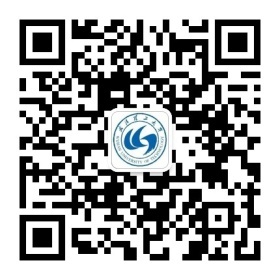 